О ходе проведения месячника25.04.2024 года, с целью обеспечения санитарно-эпидемиологического благополучия работников организаций агропромышленного комплекса, здоровых и безопасных условий труда, предупреждения несчастных случаев на производстве и реализации поручения Гродненского областного исполнительного комитета «О проведении месячника безопасности труда» во время проведения весенних полевых работ, специалистом Кореличского районного ЦГЭ Каляда О.Н. проведено обследование 2 объектов (РММ аг. Жуховичи, склад для хранения пестицидов и агрохимикатов аг.Жуховичи)  с оценкой соблюдения санитарно-эпидемиологических требований к условиям труда работников сельскохозяйственных организаций.В ходе обследования выявлены нарушения в содержании производственной и прилегающей территории, санитарно-технического состояния производственных, вспомогательных и санитарно-бытовых помещений, оборудования:       СПК «Жуховичи» РММ аг.Жуховичи:- стена здания ПТО и автомобильного гаража не поддерживаются в исправном состоянии: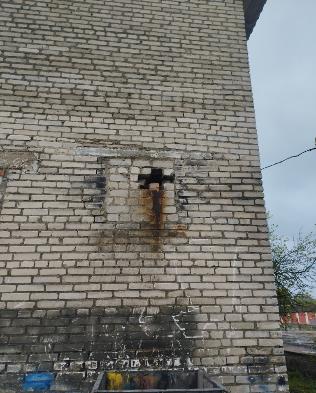 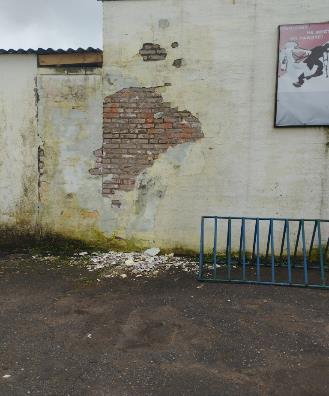 - территория РММ не имеет твердого покрытия;- стены в мастерской по ремонту тракторов не поддерживаются в исправном состоянии: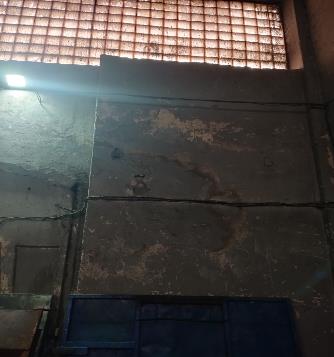 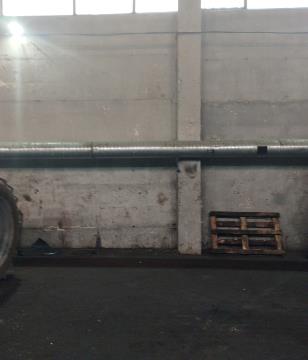 - вход в павильон водозаборной скважины РММ не закрыт на замок: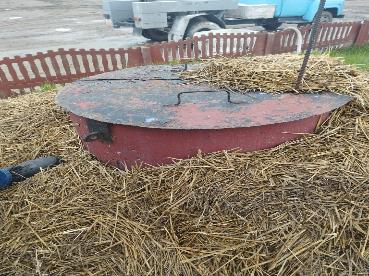 Склад для хранения пестицидов и агрохимикатов аг.Жуховичи:- территория, прилегающая к складу не содержится в чистоте (имеется скопление металлических, деревянных конструкций):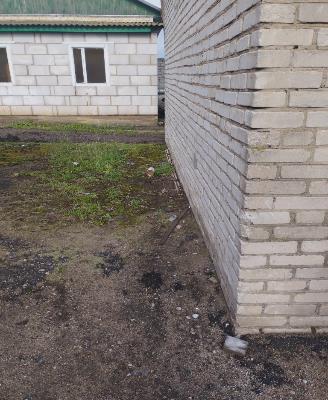 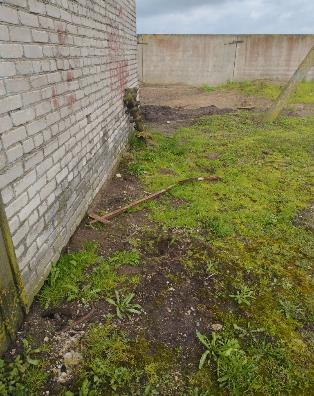 - подъезд к складу не имеет твердого покрытия: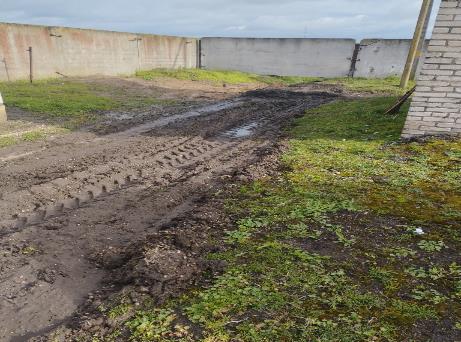 - склад не обеспечен дезактивирующими средствами для нейтрализации пестицидов, агрохимикатов и минеральных удобрений.Помощник врача-гигиениста  Каляда О.Н.